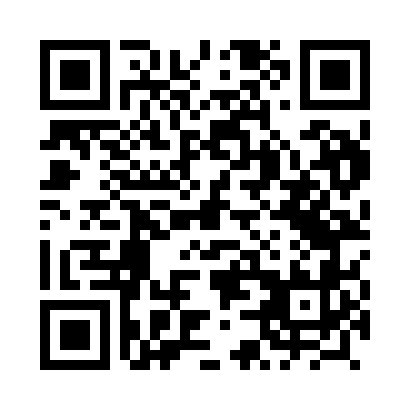 Prayer times for Tudorow, PolandMon 1 Apr 2024 - Tue 30 Apr 2024High Latitude Method: Angle Based RulePrayer Calculation Method: Muslim World LeagueAsar Calculation Method: HanafiPrayer times provided by https://www.salahtimes.comDateDayFajrSunriseDhuhrAsrMaghribIsha1Mon4:136:0912:385:057:078:572Tue4:106:0712:385:067:098:593Wed4:086:0512:375:087:119:014Thu4:056:0312:375:097:129:035Fri4:026:0112:375:107:149:056Sat3:595:5812:365:117:159:077Sun3:565:5612:365:127:179:108Mon3:545:5412:365:137:199:129Tue3:515:5212:365:157:209:1410Wed3:485:5012:355:167:229:1611Thu3:455:4812:355:177:249:1912Fri3:425:4512:355:187:259:2113Sat3:395:4312:355:197:279:2314Sun3:365:4112:345:207:289:2615Mon3:335:3912:345:217:309:2816Tue3:305:3712:345:227:329:3017Wed3:275:3512:345:237:339:3318Thu3:245:3312:335:247:359:3519Fri3:215:3112:335:257:379:3820Sat3:185:2912:335:267:389:4021Sun3:155:2712:335:287:409:4322Mon3:125:2512:335:297:419:4523Tue3:095:2312:325:307:439:4824Wed3:065:2112:325:317:459:5125Thu3:035:1912:325:327:469:5326Fri2:595:1712:325:337:489:5627Sat2:565:1512:325:347:499:5928Sun2:535:1312:325:357:5110:0229Mon2:505:1112:315:367:5310:0430Tue2:465:0912:315:377:5410:07